Praca z mapą 1. Wymień morza, po których żeglowali Grecy i Fenicjanie.2. Podaj nazwy terenów, na których wyraźnie widać rywalizację grecko-fenicką.3. Oceń, które z państw – Grecja czy Fenicja – miały większy potencjał kolonizacyjny. Uzasadnij odpowiedź.4. Podaj nazwy współczesnych państw, których tereny pokrywają się z zasięgiem kolonizacji greckiej i fenickiej na trzech kontynentach.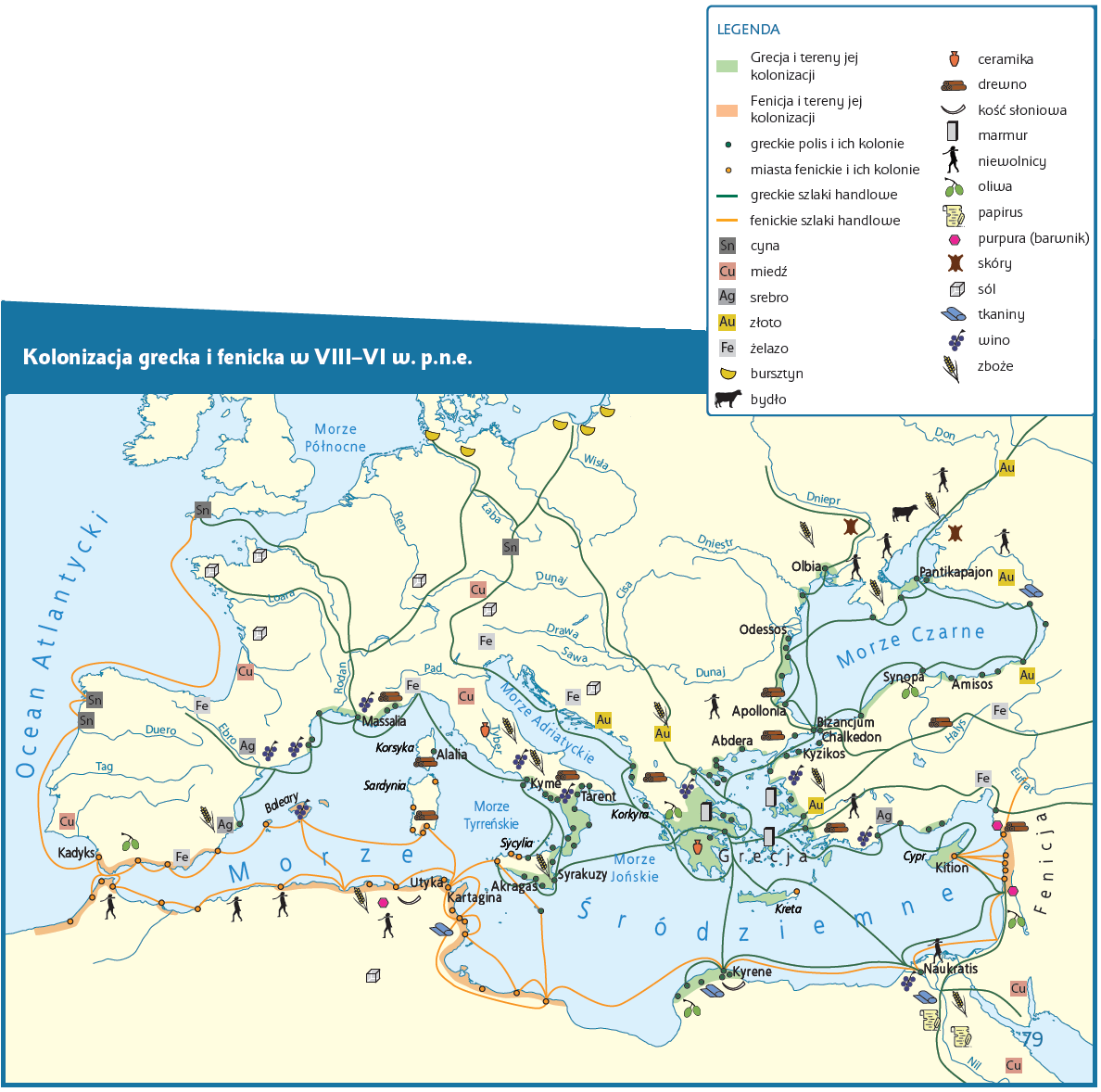 5. Sprawdź, czy starożytni Grecy handlowali niewolnikami.6. Rozstrzygnij, który tytuł mapy jest właściwszy:Kolonizacja grecka i fenicka czy Podboje greckie i fenickie?Uzasadnij odpowiedź.